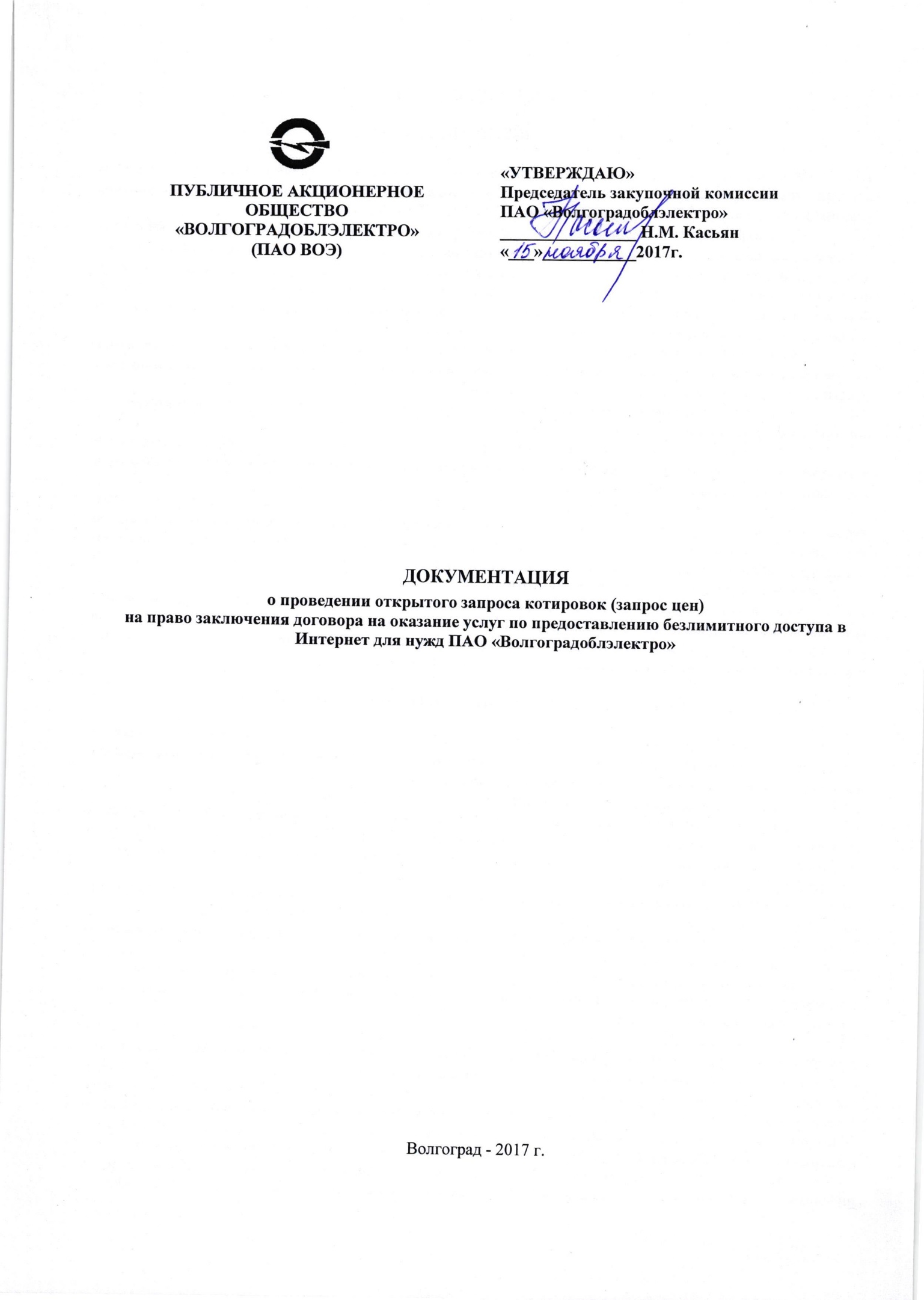 ТОМ № 1 ОБЩАЯ ЧАСТЬОБЩИЕ ПОЛОЖЕНИЯВид закупки: запрос котировок. Предмет закупки, начальная (максимальная) цена договора, срок поставки товаров (выполнения работ, оказания услуг), порядок оплаты и другие существенные условия указаны в информационной карте документации и Томе № 2 Техническое задание».Процедура запроса котировок не является конкурсом или аукционом и проводится в соответствии с Положением заказчика о закупке (утвержденного протоколом совета директоров №10 от 05.06.2017г.)  и не регулируется статьями 447—449 Гражданского кодекса Российской Федерации, а также не является публичным конкурсом и не регулируется статьями 1057—1061 Гражданского кодекса Российской Федерации. Запрос котировок не накладывает на заказчика гражданско-правовых обязательств по заключению договора с победителем запрос котировок или иным его участником. Размещенное на официальном сайте извещение вместе с настоящей документацией, являющейся его неотъемлемым приложением, являются приглашением делать оферты и должны рассматриваться участниками процедуры закупки в соответствии с этим.Заявка участника процедуры закупки имеет правовой статус оферты и будет рассматриваться организатором размещения заказа в соответствии с этим.Заключенный по результатам запроса котировок договор фиксирует все достигнутые сторонами договоренности. Во всем, что не урегулировано извещением и документацией, стороны руководствуются Гражданским кодексом Российской Федерации.Участник процедуры закупки несет все расходы, связанные с участием в запросе котировок, в том числе с подготовкой и предоставлением заявки, иной документации, а заказчик не имеют обязательств по этим расходам независимо от итогов запрос котировок, а также оснований их завершения. Участники процедуры закупки  не вправе требовать компенсацию упущенной выгоды, понесенной в ходе подготовки к запросу предложений и проведения запрос котировок. Все заявки, а также отдельные документы, входящие в состав заявки, присланные на запрос котировок, не возвращаются, за исключением отозванных, опоздавших предложений, а также за исключением случаев установления факта подачи одним участником процедуры закупки двух или более предложений, или в случае отказа от проведения запрос котировок.ТРЕБОВАНИЯ К УЧАСТНИКАМ ПРОЦЕДУРЫ ЗАКУПКИУчастник процедуры закупки должен соответствовать требованиям, предъявляемым в соответствии с законодательством Российской Федерации к лицам, осуществляющим поставки товаров, выполнение работ, оказание услуг, являющихся предметом закупки, в том числе:обладать необходимыми полномочиями на право заключения (подписи) договора;соответствовать требованиям устанавливаемым в соответствии с законодательством Российской Федерации к лицам, осуществляющим поставки товаров, выполнение работ, оказание услуг,  являющихся предметом закупки (наличие  у участника закупки соответствующих лицензий, допусков от саморегулируемых организаций);обладать необходимыми сертификатами на товары в соответствии с действующим законодательством Российской Федерации, являющиеся предметом заключаемого договора;не находиться в процессе ликвидации (для юридического лица) или быть признанным по решению арбитражного суда несостоятельным (банкротом);не являться организацией, на имущество которой наложен арест по решению суда, административного органа и (или) экономическая деятельность, которой приостановлена, на день подачи заявки в целях участия в закупке; не иметь задолженности по начисленным налогам, сборам и иным обязательным платежам в бюджеты любого уровня или государственные внебюджетные фонды за прошедший календарный год, размер которой превышает двадцать пять процентов балансовой стоимости активов участника процедуры закупки, определяемой по данным бухгалтерской отчетности за последний завершенный отчетный период. Участник процедуры закупки считается соответствующим установленному требованию в случае, если он обжалует наличие указанной задолженности в соответствии с законодательством Российской Федерации и решение по такой жалобе на день рассмотрения заявки на участие в процедуре закупки не принято.относится к субъектам малого или среднего предпринимательства, в случае если в информационной карте документации, извещении о закупке установлено соответствующее требование.отсутствие сведений об участнике процедуры закупки в реестре недобросовестных поставщиков, ведение которого осуществляется в соответствии с Федеральным законом от 05.04.2013г.  № 44-ФЗ «О контрактной системе в сфере закупок товаров, работ, услуг для обеспечения государственных и муниципальных нужд», а также Федеральным законом от 18 июля . № 223-ФЗ «О закупках товаров, работ, услуг отдельными видами юридических лиц».В документации заказчиком также могут быть установлены следующие дополнительные требования к участникам процедуры закупки: об обладании профессиональной компетентностью, финансовыми ресурсами, оборудованием и другими материальными возможностями, надежностью, опытом и репутацией, а также людскими ресурсами, необходимыми для исполнения договора на поставку продукции, системой управления охраной труда.ТРЕБОВАНИЯ К СОДЕРЖАНИЮ, ФОРМЕ, ОФОРМЛЕНИЮ И СОСТАВУ ЗАЯВКИ, ВКЛЮЧАЯ ПЕРЕЧЕНЬ СВЕДЕНИЙ И ДОКУМЕНТОВ Для целей настоящей документации под Заявками понимается представляемая участником процедуры закупки заявка на участие в закупке, оформленная в соответствии с положениями настоящего подраздела с приложением полного комплекта документов определенного закупочной документацией. В отношении каждого лота подается не более одной заявки, в соответствии с требованиями настоящей документации. Если в документации о закупке (извещении и информационной карте) указано несколько лотов, участник закупки прилагает полный комплект документов согласно перечню, определенному соответствующим пунктом Информационной карты документации только в 1 экземпляре, несмотря на то, что в отношении каждого лота подается отдельная заявка с соответствующими приложениями. Заявка  действительна в течение срока, указанного участником процедуры закупки в данной заявке, но не менее чем 60 календарных дней со дня, следующего за днем окончания подачи  Заявок. Заявка, подготовленная участником процедуры закупки, а также вся документация, связанная с проведением закупки, которыми обмениваются участники процедуры закупки и организатор размещения заказа, должны быть написаны на русском языке. Любые вспомогательные документы, представленные участником процедуры закупки, могут быть составлены на иностранном языке, если такие материалы сопровождаются точным переводом на русский язык Использование других языков для подготовки Заявки, за исключением случаев, предусмотренных настоящим пунктом, может быть расценено Комиссией как несоответствие заявки требованиям, установленным настоящей документацией.Все суммы денежных средств, указанные в заявке (предложении), должны быть выражены в валюте, установленной в Информационной карте документации.Заявка, подаваемая для участия в закупке, должна включать следующие сведения и документы:Для юридического лица:форму заявки, заполненную в соответствии с требованиями документации (оригинал);формы приложений к заявке, заполненные в соответствии с требованиями документации (оригинал);нотариально заверенные копии учредительных документов участника закупки, а именно: устав, имеющиеся изменения к уставу; нотариально заверенные копии свидетельства о государственной регистрации юридического лица (юридические лица зарегистрированные с 01.01.2017г., вместо копии свидетельства о государственной регистрации предоставляют лист записи соответствующего реестра – ЕГРЮЛ), свидетельства о постановке на учет в налоговом органе;документ, подтверждающий полномочия лица на осуществление действий от имени участника размещения заказа - юридического лица (копия решения о назначении или об избрании либо приказа о назначении физического лица на должность, в соответствии с которым такое физическое лицо обладает правом действовать от имени участника размещения заказа без доверенности (руководитель). В случае, если от имени участника размещения заказа действует иное лицо, заявка на участие в закупке должна содержать также доверенность на осуществление действий от имени участника размещения заказа, заверенную печатью участника размещения заказа и подписанную руководителем участника размещения заказа (для юридических лиц) или уполномоченным этим руководителем лицом, либо нотариально заверенную копию такой доверенности. В случае, если указанная доверенность подписана лицом, уполномоченным руководителем участника размещения заказа, заявка на участие в закупке должна содержать также документ, подтверждающий полномочия такого лица (оригинал или копия заверенная участником закупки);решение об одобрении или о совершении крупной сделки в случае, если требование о необходимости наличия такого решения для совершения крупной сделки установлено законодательством Российской Федерации, учредительными документами юридического лица и если для участника закупки поставка товаров, выполнение работ, оказание услуг, являющихся предметом договора, или внесение задатка в качестве обеспечения заявки, обеспечения исполнения договора является крупной сделкой (оригинал или копия заверенная участником закупки);выписку из единого государственного реестра юридических лиц, полученную не ранее чем за 45 дней до срока окончания приема заявок (оригинал или нотариально заверенная копия);справку об исполнении налогоплательщиком обязанности по уплате налогов, сборов, страховых взносов, пеней и налоговых санкций, выданную соответствующими подразделениями Федеральной налоговой службы не ранее чем за 45 дней до срока окончания приема заявок (оригинал или нотариально заверенная копия);бухгалтерский баланс за последний отчетный год с приложением расшифровки по строке 1150 «Основные средства» (оригинал или копия); документ, подтверждающий внесение участником закупки задатка (оригинал или копия) в качестве обеспечения заявки на участие в запросе предложений, если такое требование установлено в извещении о проведении запроса предложений.сведения об условиях исполнения договора, в том числе заявка о цене договора, о цене единицы товара, работы услуги. В случаях, предусмотренных документацией, также копии документов, подтверждающих соответствие товара, работ, услуг требованиям, установленным в соответствии с законодательством Российской Федерации, если в соответствии с законодательством Российской Федерации установлены требования к таким товарам, работам, услугам (копии заверенные участником закупки);лицензии, сертификаты, выписку из национального реестра членов СРО с указанием уровня ответственности (в случаях, предусмотренных действующим законодательством) выданную на дату предоставления и иные документы, если требование таких документов установлено техническим заданием закупочной документации (копии заверенные участником закупки); иные документы или копии документов, перечень которых определен информационной картой документации или техническим заданием, подтверждающие соответствие заявки на участие в закупке, участника закупки требованиям, установленным в закупочной документации.Для физического лица, индивидуального предпринимателя:форму заявки, заполненную в соответствии с требованиями документации (оригинал);формы приложений к заявке, заполненные в соответствии с требованиями документации (оригинал);фамилию, имя, отчество, паспортные данные, сведения о месте жительства, номер контактного телефона;копия свидетельства о регистрации в качестве индивидуального предпринимателя,  индивидуальные предприниматели зарегистрированные с 01.01.2017г., вместо копии свидетельства о государственной регистрации индивидуального предпринимателя, предоставляют лист записи соответствующего реестра – ЕГРИП (нотариально заверенная).для индивидуального предпринимателя - выписку из единого государственного реестра индивидуальных предпринимателей, полученную не ранее чем за 45 дней до срока окончания приема заявок (оригинал или копия заверенная участником закупки);справку об исполнении налогоплательщиком обязанности по уплате налогов, сборов, страховых взносов, пеней и налоговых санкций, выданную соответствующими подразделениями Федеральной налоговой службы не ранее чем за 60 дней до срока окончания приема заявок (оригинал или нотариально заверенная копия);сведения об условиях исполнения договора, в том числе заявка о цене договора, о цене единицы товара, работы услуги. В случаях, предусмотренных  документацией, также копии документов, подтверждающих соответствие товара, работ, услуг требованиям, установленным в соответствии с законодательством Российской Федерации, если в соответствии с законодательством Российской Федерации установлены требования к таким товарам, работам, услугам;документ, подтверждающий внесение участником закупки задатка (оригинал или копия) в качестве обеспечения заявки на участие в запросе предложений, если такое требование установлено в извещении о проведении запроса предложений.лицензии, сертификаты, выписку из национального реестра членов СРО с указанием уровня ответственности (в случаях, предусмотренных действующим законодательством) выданную на дату предоставления и иные документы, если требование таких документов установлено техническим заданием закупочной документации (копии заверенные участником закупки);иные документы или копии документов, перечень которых определен информационной картой документации или техническим заданием, подтверждающие соответствие заявки на участие в закупке, участника закупки требованиям, установленным в закупочной документации.для группы (нескольких лиц) лиц, выступающих на стороне одного участника закупки:документ, подтверждающий объединение лиц, выступающих на стороне одного участника закупки в группу, и право конкретного участника закупки участвовать в закупке от имени группы лиц, в том числе подавать заявку, вносить обеспечение заявки, договора, подписывать протоколы, договор;документы и сведения в соответствии с пунктами 3.6.1, или 3.6.2. настоящей документации участника закупки, которому от имени группы лиц поручено подать заявку.ПОРЯДОК ПРОВЕДЕНИЯ ЗАКУПКИПредоставление документации:Документация в форме электронного документа, размещена на сайте Заказчика www.voel.ru, в единой информационной системе www.zakupki.gov.ru и доступна для ознакомления бесплатно.Срок предоставления документации с момента размещения закупочной процедуры в единой информационной системе, по дату окончания подачи заявок на участие в закупочной процедуре.  Если заинтересованное лицо получило документацию иным способом, чем это указано в пункте 4.1.1. документации, организатор размещения заказа не несет ответственности за неполучение таким лицом информации об изменениях и (или) разъяснениях положений настоящей документации. Предоставление документации о закупке до размещения в единой информационной системе извещения о проведении закупки не допускается.По запросу любого претендента, оформленному и представленному в порядке, установленном в извещении о проведении открытого запроса котировок, Заказчик предоставляет претенденту, от которого получен запрос, документацию открытого запроса котировок на бумажном носителе. При этом документация открытого запроса котировок на бумажном носителе выдается после внесения претендентом платы за предоставление документации открытого запроса котировок, если такая плата установлена и указание об этом содержится в извещении о проведении открытого запроса котировок.В форме электронного документа документация открытого запроса котировок представляется в случае, если у Заказчика есть возможность подписания документации открытого запроса котировок электронной подписью. Отдельное указание на это должно содержаться в документации открытого запроса котировок.Внесение изменений в извещение и документацию закупочной процедуры.В любое время до истечения срока представления заявок заказчик вправе по собственной инициативе либо в ответ на запрос претендента внести изменения в извещение и документацию закупочной процедуры. В течение трех дней со дня принятия решения о внесении изменений в извещение и документацию закупочной процедуры такие изменения размещаются заказчиком в единой информационной системе и направляются по электронной почте претендентам, которым заказчик предоставил документацию на бумажном носителе.В случае, если изменения в извещение о проведении закупочной процедуры и (или) документацию закупочной процедуры внесены позднее чем за 2 дня до даты окончания подачи заявок на участие в закупке, срок подачи заявок на участие в такой закупке должен быть продлен так, чтобы со дня размещения на официальном сайте внесенных изменений до даты окончания подачи заявок на участие в закупке такой срок составлял не менее чем 2 дня.Разъяснение положений документации закупочной процедуры.Любой претендент вправе направить заказчику запрос разъяснений положений документации закупочной процедуры. Запрос направляется в письменной форме, в том числе посредством факсимильной связи. В случае, если закупка проводится в электронной форме, запрос может быть направлен в форме электронного документа, подписанного ЭЦП участника. Запросы направляются в срок, установленный документацией закупочной процедуры.В случае несоблюдения претендентом сроков направления запроса разъяснений, разъяснения по такому запросу не даются.На основании своевременно поступившего запроса заказчик в праве по своему усмотрению принять одно из следующих решений:внести изменения в извещение и документацию закупочной процедуры; дать претенденту разъяснения положений документации; отказаться от проведения закупочной процедуры.В случае принятия решения о даче разъяснения претенденту, направившему запрос, заказчик в течение трех дней с момента принятия такого решения направляет данные разъяснения претенденту, подавшему такой запрос, а также размещает копию таких разъяснений (без указания наименования или адреса претендента, от которого был получен запрос на разъяснения) в единой информационной системе. Внесенные изменения в извещение и документацию, размещенные в единой информационной системе, являются надлежащим уведомлением претендента, обратившимся за разъяснениями.Извещение об отказе от проведения закупочной процедуры, размещенное в единой информационной системе является надлежащим уведомлением претендента, обратившимся за разъяснениями.В случае если разъяснения даны Заказчиком менее чем за 2 дня до даты окончания подачи заявок на участие в закупке, срок подачи заявок на участие в такой закупке должен быть продлен так, чтобы со дня размещения на официальном сайте данных разъяснений до даты окончания подачи заявок на участие такой срок составлял не менее 2 дня. Отказ от проведения закупочной процедуры.В любой момент по своему усмотрению Заказчик вправе принять решение об отказе от проведения закупочной процедуры.В случае принятия решения об отказе от проведения закупочной процедуры, заказчик в течение трех дней после принятия такого решения размещает сведения об отказе от проведения закупочной процедуры в единой информационной системе. Заказчик не несет обязательств или ответственности в случае неознакомления претендентами, участниками закупочной процедуры с извещением об отказе от проведения закупочной процедуры.В случае, если решение об отказе от проведения закупочной процедуры принято до вскрытия конвертов с заявками, заявки, полученные до принятия решения об отказе от проведения закупочной процедуры, по письменному запросу участника закупки, подавшего такую заявку, возвращаются данному участнику.Обеспечение заявки и обеспечение исполнения договора (задаток).В случае, если в Информационной карте документации установлено требование обеспечения заявки на участие в закупочной процедуре, участник закупочной процедуры должен предоставить в составе своей Заявки подтверждение исполнения данного обязательства в размере и валюте, указанной в Информационной карте документации. Обеспечение заявки на участие в закупочной процедуре должно быть зачислено по реквизитам счета организатора размещения заказа, указанным извещении и в Информационной карте документации, не позднее момента окончания срока подачи заявок, указанного в извещении и Информационной карте документации закупочной процедуры.В качестве обеспечения заявки и обеспечения исполнения договора используются денежные средства, если иное не указано в извещении и информационной карте документации. Факт внесения участником закупочной процедуры денежных средств подтверждается платежным поручением.Обеспечение заявки на участие в закупочной процедуре возвращается организатором размещения заказа на счет, указанный участником закупочной процедуры в платежном поручении на перечисление данного обеспечения, в течение 10 (десяти) рабочих дней с момента опубликования в единой информационной системе www.zakupki.gov.ru итогового протокола закупочной процедуры, всем участникам закупочной процедуры, исполнившим обязательства, связанные с подачей заявки, кроме участника признанного победителем по итогам закупочной процедуры. Обеспечение исполнения договора на участие в закупочной процедуре возвращается организатором размещения заказа на счет, указанный участником закупочной процедуры в платежном поручении на перечисление данного обеспечения, в течение 10 (десяти) рабочих дней с момента заключения договора с победителем закупочной процедуры, участнику признанному победителем по итогам закупочной процедуры.Обязательства участника закупки, связанные с подачей заявки включают: обязательство заключить договор на условиях, указанных в проекте договора, являющегося неотъемлемой частью документации и извещения закупочной процедуры, и заявки на участие в закупочной процедуре, а также обязательство предоставить заказчику обеспечение исполнения договора, в случае если такая обязанность установлена условиями документации закупочной процедуры;обязательство не изменять и (или) не отзывать заявку на участие в закупочной процедуре после истечения срока окончания подачи заявок на участие в закупочной процедуре;обязательство не предоставлять в составе заявки заведомо ложные сведения, информацию, документы;иные обязательства, требование которых установлено документацией закупочной процедуры.Заказчик удерживает сумму обеспечения заявки на участие в закупочной процедуре в случаях невыполнения участником закупки обязательств, предусмотренных п.4.5.6.1.-4.5.6.4.,настоящей Документацией.  Обеспечение исполнения договора заключаемого по результатам закупочной процедуры должно быть зачислено по реквизитам счета организатора размещения заказа, указанным извещении и в Информационной карте документации, не позднее 5 (пяти) рабочих дней с момента опубликования на официальном сайте www.zakupki.gov.ru итогового протокола закупочной процедуры, участником признанным победителем по итогам закупочной процедуры или засчитано за счет средств обеспечения заявки на участие в закупочной процедуре по письменному заявлению участника признанного победителем по итогам закупочной процедуры. Обязательства участника закупки, связанные с исполнением договора включают в себя:обязательство поставить товары, выполнить работы, оказать услуги являющиеся предметом договора в полном объеме; обязательство поставить товары, выполнить работы, оказать услуги являющиеся предметом договора в надлежащем качестве;обязательство поставить товары, выполнить работы, оказать услуги являющиеся предметом договора в установленном месте;обязательство поставить товары, выполнить работы, оказать услуги являющиеся предметом договора в установленные сроки; обязательство не предоставлять в процессе исполнения договора ложных документов и сведений;обязательство не привлекать к исполнению договора субподрядные организации в случае если закупочной документацией не предусмотрено привлечение к исполнению договора субподрядных организаций;иные обязательства установленные в документации или проекте договора заключаемого по результатам закупочной процедуры. Обеспечение исполнение договора возвращается участнику признанному победителем по итогам закупочной процедуры и заключившему договор по итогам закупочной процедуры в течение 10 (десяти) рабочих дней с момента исполнения таким участником всех обязательств по договору и направления таким участником письменного заявления на возврат обеспечения.Порядок приема и регистрации Заявок.  Со дня размещения извещения в единой информационной системе до окончания срока подачи заявок на участие в закупочной процедуре, установленного в извещении и в информационной карте документации закупочной процедуры, заказчик осуществляет прием заявок на участие в закупочной процедуре.Для участия в закупочной процедуре участник должен подать заявку по форме и в порядке, установленном документацией закупочной процедуры. Претендент вправе подать только одну заявку в отношении каждого предмета закупочной процедуры (лота), а так же дополнения и разъяснения к такой заявке.Все заявки на участие в закупочной процедуре, полученные до истечения срока подачи заявок, регистрируются заказчиком.   Заказчик обеспечивает конфиденциальность сведений, содержащихся в поданных заявках, за исключением сведений, включенных в протоколы, подлежащие размещению в единой информационной системе.Участник закупки вправе изменить или отозвать ранее поданную заявку в порядке, предусмотренном документацией закупочной процедуре. Изменение и (или) отзыв заявок после истечения срока подачи заявок, установленного документацией закупочной процедуры, не допускается.Если такая возможность предусмотрена документацией закупочной процедуры и (или) если заказчик вносит изменение в извещение и  документацию и (или) продлевает срок окончания приема заявок, то участник, уже подавший заявку, вправе принять любое из следующих решений:отозвать поданную заявку;отозвать поданную заявку и в последствии подать новую заявку;не отзывать поданной заявки;дать дополнения, разъяснения к поданной заявке.Если по окончании срока подачи заявок на участие в закупочной процедуре, установленного документацией закупочной процедуры, заказчиком будет получена только одна заявка или не будет получено ни одной заявки, закупочная процедура будет признана несостоявшейся.В случае, если документацией закупочной процедуры предусмотрено два и более лота, закупочная процедура признается несостоявшимся только в отношении тех лотов, в отношении которых подана только одна заявка или не подана ни одной заявки.Если по окончании срока подачи заявок, установленного документацией закупочной процедуры, заказчиком будет получена только одна заявка, несмотря на то, что закупочная процедура признается несостоявшейся, закупочная комиссия осуществит вскрытие конверта с такой заявкой и рассмотрит ее в порядке, установленном документацией.Заявки, полученные заказчиком после окончания срока подачи заявок, установленного документацией закупочной процедуры, не рассматриваются и направляются участникам закупки, подавшим такие заявки, по их письменному запросу без нарушения целостности конверта, в котором была подана такая заявка. Опоздавшие заявки не вскрываются и не рассматриваются.Изменение Заявок или их отзыв.Участник процедуры закупки, подавший заявку, вправе изменить или отозвать свою заявку в любое время после ее подачи, но до истечения срока предоставления заявок по данной закупке. Изменение и (или) отзыв заявок после истечения срока подачи заявок на участие в закупке, установленного документацией о закупке, не допускается.Изменение Заявки осуществляется в соответствии с требованиями настоящей документации, установленными к подаче заявок, с включением следующих документов:обращение к организатору размещения заказа с просьбой об изменении Заявки  на бланке организации (для юридического лица);перечень изменений в заявке с указанием документов первоначального состава Заявки, которых данные изменения касаются;новые версии документов, которые изменяются. Если изменения касаются сведений, указываемых в Разделе 8 форма 1 «Заявка на участие в запросе котировок», измененная форма 1 также должна быть приложена в составе новых версий документов.- В случае изменений заявок дополнительно указывается «Изменение Заявки (Заявки на участие в процедуре закупки)».Для отзыва Заявки, участник процедуры закупки, подавший Заявку, предоставляет организатору размещения заказа уведомление об отзыве, подписанное уполномоченным лицом участника процедуры закупки. В уведомлении указывается наименование запрос котировок, по которому отзывается данная Заявка, наименование и почтовый адрес участника процедуры закупки, отзывающего Заявку, способ возврата Заявки (в случае такой необходимости). Расходы по возврату отзываемой участником процедуры закупки Заявки относятся на его счет.Вскрытие конвертов с заявками участников.В день, во время и в месте, указанном в извещении и информационной карте документации закупочной процедуры, закупочной комиссией вскрываются конверты с заявками, которые поступили заказчику в установленные извещением и документацией закупочной процедуры сроки.В случае установления факта подачи одним участником закупки двух и более заявок в отношении одного и того же лота при условии, что поданные ранее заявки таким участником не отозваны, все заявки участника закупки, поданные в отношении данного лота, не рассматриваются по письменному запросу участника закупки, подавшего такую заявку, возвращаются данному участнику.В ходе вскрытия поступивших на участие в закупочной процедуре конвертов с заявками председатель или иной член закупочной комиссии, исходя из представленных в заявке документов, оглашает следующую информацию:о содержимом конверта (заявка, ее изменение, отзыв, иное);наименование (для юридического лица), фамилия, имя, отчество (для физического лица) каждого участника закупки, конверт с заявкой которого вскрывается;наличие документов, предусмотренных документацией закупочной процедуры;любую другую информацию, которую закупочная комиссия сочтет нужной огласить.По результатам процедуры вскрытия конвертов с заявками закупочная комиссия составляет соответствующий протокол, который должен содержать оглашенные в соответствии с п.4.8.3.1.-4.8.3.4., настоящей документации сведения, а также:общее количество поступивших заявок;перечень опоздавших заявок;В случае, если по окончании срока подачи заявок подана только одна заявка или не подано ни одной заявки, в указанный протокол вносится информация о признании закупочной процедуры несостоявшейся, а так же информация о возможности заключения договора с единственным поставщиком (исполнителем, подрядчиком).Протокол вскрытия конвертов размещается заказчиком не позднее чем через 3 дня со дня подписания в единой информационной системе.Оценка и сопоставление заявок.Оценку и сопоставление заявок осуществляет закупочная комиссия. Она вправе привлекать к данному процессу экспертов и любых других лиц, которых сочтет необходимым. При этом лица, участвующие в оценке и сопоставлении заявок, в том числе члены комиссии по закупке должны обеспечить конфиденциальность процесса оценки.Оценка и сопоставление заявок осуществляется в следующем порядке:проведение отборочной стадии;проведение оценочной стадии.Отборочная стадия. В рамках отборочной стадии последовательно выполняются следующие действия:Затребование от участников закупки разъяснения положений заявок и представления недостающих документов (при необходимости). При этом не допускаются запросы или требования о представлении недостающих документов, направленные на изменение существа заявки, включая изменение коммерческих условий заявки (цены, валюты, сроков и условий поставки, графика поставки или платежа, иных коммерческих условий) или технических условий заявки (перечня предлагаемой продукции, ее технических характеристик, иных технических условий). Данный запрет не распространяется на такие запросы, вызванные необходимостью исправления арифметических, грамматических и иных очевидных ошибок, выявленных в ходе рассмотрения заявок с обязательным уведомлением о любом подобном исправлении участника закупки, представившего соответствующую заявку, и получением его согласия в письменной форме. Выявление таких ошибок не является обязанностью комиссии. Исправление арифметических, грамматических и иных очевидных ошибок, выявленных в ходе рассмотрения заявок с обязательным уведомлением о любом подобном исправлении участника закупки, представившего соответствующую заявку, и получением его согласия в письменной форме.Проверка заявок на соблюдение требований документации  закупочной процедуры к оформлению заявок; при этом заявки рассматриваются как отвечающие требованиям документации закупочной процедуры, даже если в них имеются несущественные несоответствия по форме, или арифметические и грамматические ошибки, которые исправлены и с их исправлением согласен участник, представивший данную заявку.Проверка участника закупки на соответствие требованиям закупочной процедуры.Проверка предлагаемых товаров, работ, услуг на соответствие требованиям закупочной процедуры.Отклонение заявок, которые по мнению членов комиссии по закупке не соответствуют требованиям закупочной процедуры по существу, и принятие решения об отказе участникам закупки, подавшим такие заявки в допуске к участию в закупочной процедуре.Участнику закупочной процедуры будет отказано в признании его участником закупочной процедуры, и его заявка не будет допущена до оценочной стадии в случаях:Непредставления оригиналов и копий документов, а также иных сведений, требование о наличии которых установлено документацией закупочной процедуры.Несоответствия участника закупки требованиям к участникам, установленным документацией закупочной процедуры.Несоответствия заявки требованиям к заявкам, установленным документацией закупочной процедуры.Несоответствия предлагаемых товаров, работ, услуг требованиям документации закупочной процедуры.Непредставления задатка в качестве обеспечения заявки.Непредставления разъяснений заявки по запросу комиссии по закупке.Предоставления в составе заявки заведомо ложных сведений, намеренного искажения информации или документов, входящих в состав заявки.Указание в заявке участника цены договора, которая превышает  начальную (максимальную) цену договора, установленную в извещении и документации закупочной процедуры.Указание в заявке участника сроков поставки товара (оказания услуг, выполнения работ), которые превышают максимальные сроки поставки товара (оказание услуг, выполнение работ) установленные в извещении и документации закупочной процедуры.Принятие участником решения об уменьшении величины уставного капитала.В случае установления недостоверности сведений, содержащихся в заявке, установления факта проведения ликвидации участника закупки или принятия арбитражным судом решения о признании участника закупки банкротом и об открытии конкурсного производства, факта приостановления деятельности участника закупки в порядке, предусмотренном Кодексом Российской Федерации об административных правонарушениях, факта наличия задолженности по начисленным налогам, сборам и иным обязательным платежам в бюджеты любого уровня или государственные внебюджетные фонды за прошедший календарный год, такой участник закупки отстраняется от участия в закупочной процедуре на любом этапе его проведения.Отказ в допуске к участию в закупочной процедуре по иным основаниям, не указанным в пунктах 4.9.4. и 4.9.5. не допускается, за исключением обстоятельств, которые в будущем могут существенно повлиять на возможность исполнения договора или сделать таковое невозможным. В случае, если при проведении отборочной стадии были признаны несоответствующими требованиям документации закупочной процедуры все заявки, отказано в допуске к участию в закупочной процедуре всем участникам, подавшим заявки, или заявка только одного участника признана соответствующей требованиям документации закупочной процедуры и закупочная процедура не была признана несостоявшейся в протоколе вскрытия конвертов, то закупочная процедура признается несостоявшейся. Эта информация вносится в протокол о результатах закупки.В случае, если на участие в закупочной процедуре была подана только одна заявка и данная заявка признана несоответствующей требованиям документации закупочной процедуры, но подавший такую заявку участник соответствует требованиям к участникам, установленным документацией закупочной процедуры, Заказчик вправе по своему усмотрению заключить договор с участником закупки, подавшим такую заявку на условиях документации закупочной процедуры, проекта договора и заявки, поданной участником. Такой участник не вправе отказаться от заключения договора с заказчиком.В случае, если на участие в закупочной процедуре было подано более одной заявки, а при проведении отборочной стадии заявка только одного участника признана соответствующей требованиям документации, такой участник считается единственным участником закупочной процедуры. Заказчик вправе по своему усмотрению заключить договор с участником закупочной процедуры, подавшим такую заявку на условиях документации, проекта договора и заявки, поданной участником. Такой участник не вправе отказаться от заключения договора с заказчиком, если от последнего поступило такое предложение.Оценочная стадия. В рамках оценочной стадии закупочная комиссия оценивает и сопоставляет заявки, которые не были отклонены на отборочной стадии. Цель оценки и сопоставления заявок заключается в их ранжировании по степени предпочтительности для заказчика с целью определения победителя закупочной процедуры.Оценка осуществляется в строгом соответствии с критериями и процедурами, указанными в документации закупочной процедуры.В ходе оценки закупочная комиссия присуждает заявкам участников баллы исходя из соответствия предложений участников критериям установленным документацией закупочной процедуры.В ходе оценки заявок закупочная комиссия принимает оценки и рекомендации экспертов (в случае, если таковые привлекались), однако может принимать любые самостоятельные решения.Отборочная и оценочная стадии могут совмещаться (проводиться одновременно).На основании результатов оценки и сопоставления заявок закупочная комиссия каждой заявке относительно других по мере уменьшения присужденных таким заявкам баллов присваивает порядковые номера. Заявке, которой по результатам оценки присужден максимальный балл, закупочная комиссия присвоит первый номер. Победителем закупочной процедуры признается участник, заявке которого по результатам оценки и сопоставления заявок присвоен первый номер.В случае, если по результатам оценки нескольким заявкам присужден одинаковый балл, меньший порядковый номер присваивается заявке, которая поступила ранее других заявок, имеющих одинаковый балл.По результатам заседания закупочной комиссии, на котором осуществляется оценка и сопоставление заявок и определение победителя закупочной процедуры, оформляется протокол о результатах закупочной процедуры.Указанный протокол размещается заказчиком не позднее чем через 3 дня со дня подписания в единой информационной системе. В случае уклонения победителя закупочной процедуры от заключения договора, заказчик вправе по своему усмотрению заключить договор с участником, заявке которого по результатам оценки и сопоставления заявок был присвоен второй номер, на условиях проекта договора, прилагаемого к документации, и условиях исполнения договора, предложенных данным участником в заявке. Такой участник не вправе отказаться от заключения договора.Заключение договора с победителем (участником) запрос котировок: Договор составляется путем включения условий исполнения договора, предложенных победителем в заявке, в проект договора, прилагаемый к закупочной документации и заключается не ранее 10 (десяти) дней со дня размещения в единой информационной системе протокола оценки и сопоставления заявок.Договор заключается не позднее 20 (двадцати) дней с указанного момента, если указания об ином сроке заключения договора не содержатся в извещении и информационной карте документации закупочной процедуры. Участник закупки, с которым заключается договор, подписывает два экземпляра договора полученные от Заказчика и в установленный срок возвращает один экземпляр договора Заказчику.4.10.3. В случае непредставления подписанного договора победителем, иным участником, с которым заключается договор в сроки, указанные в документации о закупке, победитель, иной участник считаются уклонившимися от заключения договора. В случае уклонения победителя закупки от заключения договора заказчик вправе обратиться в суд с требованием о понуждении победителя заключить договор, а также о возмещении убытков, причиненных уклонением от заключения договора либо заключить договор с иным участником.4.10.4. В случае непредставления победителем, иным участником, с которым заключается договор, обеспечения исполнения договора, в случае наличия такого требования в документации о закупке, в сроки, указанные в документации о закупке, победитель, иной участник считаются уклонившимися от заключения договора.4.10.5.В случае, если документацией о закупке было предусмотрено представление обеспечения исполнения заявки на участие в процедуре, заказчик удерживает такое обеспечения при наступлении обстоятельств установленных настоящей документацией. 4.1.0.6. В случае, если документацией о закупке установлено требование обеспечения исполнения договора, договор может быть заключен только после предоставления участником закупки, с которым заключается договор, обеспечения исполнения договора в порядке, форме и в размере, указанным в документации о закупке.4.10.7. Заказчик в одностороннем порядке может отказаться от исполнения обязательств по договору по основаниям предусмотренным Гражданским кодексом Российской Федерации.  4.1.0.8. Заказчик вправе отказаться от заключения договора с участником закупки в случае установления относительно него следующих фактов: -проведения ликвидации участника закупки - юридического лица или принятия арбитражным судом решения о признании участника закупки - юридического лица, индивидуального предпринимателя банкротами и об открытии конкурсного производства; -приостановления деятельности участника закупки в порядке, предусмотренном Кодексом Российской Федерации об административных правонарушениях; - предоставления участником закупки заведомо ложных сведений, содержащихся в представленных ими документах; - нахождения имущества участника закупки под арестом, наложенным по решению суда; - наличия у участника закупки задолженности по начисленным налогам, сборам и иным обязательным платежам в бюджеты любого уровня или государственные внебюджетные фонды за прошедший календарный год. 4.10.9. При заключении договора заказчик может увеличить количество поставляемого товара (выполняемых работ, оказываемых услуг). 4.10.11.Заказчик по согласованию с исполнителем договора вправе изменить или расторгнуть договор в случае существенного изменения обстоятельств, из которых они исходили при заключении договора, в порядке, предусмотренном Гражданским кодексом Российской Федерации. 4.10.12.В случае не достижения соглашения об изменении условий договора в соответствии с существенно изменившимися обстоятельствами или о его расторжении, договор может быть расторгнут или изменен судом в порядке и по основаниям, предусмотренным Гражданским кодексом Российской Федерации. 4.10.13. Заказчик по согласованию с контрагентом в ходе исполнения договора вправе изменить объем поставляемых товаров (выполняемых работ, оказываемых услуг) при изменении потребности в товарах, работах, услугах, на поставку, выполнение, оказание которых заключен договор в объеме не более 80 % от общей стоимости товаров (работ, услуг). 4.10.14.При поставке дополнительных таких товаров, выполнении дополнительного объема таких работ, оказании дополнительного объема таких услуг заказчик по согласованию с контрагентом вправе изменить первоначальную цену договора пропорционально объему таких товаров, работ, услуг, а при внесении соответствующих изменений в договор в связи с сокращением потребности в поставке товаров, выполнении таких работ, оказании таких услуг Заказчик в обязательном порядке изменит цену договора указанным образом. 4.10.15. Последствия признания закупочной процедуры несостоявшейся.4.10.15.1. В случае, если закупочная процедура признана несостоявшейся и (или) договор не заключен с участником закупки, подавшим единственную заявку, или признанным единственным участником закупочной процедуры, заказчик заключает договор с единственным поставщиком (исполнителем, подрядчиком) в соответствии с пунктом 5.15.4.. Положения о закупке.5. Критерии оценки предложений участников, порядок оценки и сопоставления предложений участников5.1. При оценке предложений участников открытого запроса котировок (запроса цен) комиссией используется балльный метод оценки (с учетом весового коэффициента). Все участники ранжируются по каждому из критериев. Единая закупочная комиссия проставляет баллы по каждому из участников запрос котировок согласно таблице критериев:5.2. Оценка с учетом критерия цены договора (ценовой балл Rai) рассчитывается на основании отношения минимальной предложенной цены (Цmin) к цене, предложенной в оцениваемой заявке (Ц), с учетом значения ценового балла ("веса"), присваиваемого заявке с наименьшей ценой (в настоящем документе устанавливается В = 100): Rai = (Цmin / Ц) * В6. ПРОЕКТ ДОГОВОРАДОГОВОР №___________________на оказание услуг связиг. Волгоград									         «       »                           2017г. ________________________________________, именуемое в дальнейшем Оператор, в лице ____________________________, действующего на основании ______________ и лицензий ______________________________на услуги связи по передаче данных, за исключением услуг связи по передаче данных для целей передачи голосовой информации, и Публичное акционерное общество «Волгоградоблэлектро», именуемое в дальнейшем Абонент, в лице Генерального директора Воцко Александра  Владимировича, действующего на основании Устава, вместе именуемые Стороны, заключили настоящий договор о нижеследующем:  ПРЕДМЕТ ДОГОВОРА1.1. Оператор оказывает услуги связи, а Абонент обязуется оплачивать услуги связи и иные услуги в соответствии с условиями настоящего Договора, условиями оказания услуг, опубликованными на сайте Оператора по адресу: http://_____________.  СОСТАВ И ЗАКАЗ УСЛУГ2.1. Оператор в тарифах устанавливает перечень и состав оказываемых услуг.2.2. Абонент вправе по своему усмотрению заказывать услуги путем выбора тарифов. При этом Абонент подтверждает полное ознакомление и согласие с потребительскими качествами и условиями оказания заказанных услуг 2.3. Оператор вправе частично или полностью отказать Абоненту в оказании заказанных услуг при отсутствии технической возможности оказания соответствующих услуг. ПРАВА И ОБЯЗАННОСТИ СТОРОН3.1. Оператор обязуется:3.1.1. Оказывать услуги связи и иные услуги, предусмотренные тарифами, круглосуточно, семь дней в неделю, за исключением перерывов, необходимых для проведения регламентных профилактических, аварийно-восстановительных и плановых работ. Регламентные и плановые технологические работы производятся Оператором в часы  наименьшей нагрузки. Услуги связи оказываются по месту нахождения оборудования Оператора; 3.1.2. Принимать возможные и разумные меры для обеспечения бесперебойного функционирования сети связи Оператора и устранять неисправности сети связи Оператора, незамедлительно принимать меры по устранению выявленных сбоев и (или) неисправностей в сети связи Оператора, препятствующих пользованию услугами связи или ухудшающих качество услуг связи;3.1.3. Принимать меры к охране тайны связи в соответствии с действующим законодательством России, а также не предоставлять третьим лицам  сведения   об оказанных или оказываемых Абоненту услугах связи без письменного согласия Абонента, кроме случаев, прямо предусмотренных действующим законодательством Российской Федерации, а также по решению суда; 3.1.4. В соответствии с законодательством Российской Федерации обеспечивать конфиденциальность персональных данных; 3.1.5. По письменному заявлению Абонента, поданному не позднее, чем за 10 (десять) дней до начала календарного месяца, приостановить оказание услуг связи по Договору до истечения срока, указанного в соответствующем заявлении, но не менее чем на один и не более чем на три месяца. Для возобновления оказания Услуг Абонент должен прислать запрос в письменном виде не менее чем за 10 (десять) дней до даты возобновления; 3.1.6. Предоставлять Абоненту информацию, связанную с оказанием услуг по Договору. Телефон системы информационно-справочного обслуживания указан в разделе «Адреса и реквизиты Оператора»;3.1.7. Исключить возможность доступа к информационным системам, сетевые адреса или унифицированные указатели которых абонент сообщает оператору связи в письменном виде. При этом с абонента взимается плата в соответствии с установленным для таких случаев тарифом.3.2. Оператор имеет право: 3.2.1. Устанавливать, изменять, дополнять и прекращать тарифы на услуги, оказываемые Абоненту по Договору, уведомив об этом Абонента не позднее, чем за 15 дней до совершения вышеуказанных действий;3.2.2.   Привлекать третьих лиц для оказания услуг по Договору;3.2.3. Приостановить оказание услуг по Договору, уведомив об этом Абонента письменно или любым другим доступным способом, в случае, если Абонент:3.2.3.1. Использует или допускает использование оказываемых по Договору услуг для совершения противоправных действий, за совершение которых действующим законодательством Российской Федерации предусмотрена административная или уголовная ответственность;3.2.3.2. Нарушает установленный Договором срок оплаты оказанных услуг;3.2.3.3. В иных случаях, прямо предусмотренных законодательством Российской Федерации, в том числе по письменному предписанию правоохранительных органов и (или) решению суда;Предусмотренное настоящим пунктом приостановление оказания услуг длится вплоть до полного устранения Абонентом причин, повлекших приостановление, и не является основанием для изменения фиксированных периодических или единовременных платежей Абонента, предусмотренных Договором. Указанное приостановление оказания услуг не признается Сторонами формой гражданско-правовой ответственности Абонента и предпринимается Оператором в качестве меры обеспечения законных прав и интересов Оператора, а также иных лиц, включая самого Абонента, если иное не установлено действующим законодательством Российской Федерации.  	 3.2.4. В случае необходимости (предупреждения аварийной ситуации) проводить внеплановые профилактические, ремонтные и иные подобные работы с возможными перебоями в предоставлении услуг;3.2.5. Осуществлять ограничение отдельных действий Абонента, если такие действия создают угрозу для нормального функционирования сети связи общего пользования;3.2.6. Расторгнуть договор в одностороннем порядке, если  Абонент в течение 6 месяцев с даты получения им письменного уведомления Оператора о намерении приостановить оказание услуг по Договору, не устранит нарушения, повлекшие приостановление оказания услуг по Договору.3.3. Абонент обязуется:3.3.1 Своевременно и в полном объеме принимать и оплачивать услуги, оказываемые Оператором в соответствии с Договором;3.3.2. Незамедлительно уведомлять Оператора об обнаружении сбоев и (или) неполадок, делающих невозможным использование или ухудшающих качество услуг, оказываемых Оператором по Договору. Соответствующее уведомление передается Оператору посредством почтовой связи или электронной почты по адресу, указанному в разделе договора «Адреса, Реквизиты и Подписи сторон»;3.3.3. Содержать в исправном состоянии абонентскую линию и пользовательское (оконечное) оборудование, а также соблюдать правила эксплуатации абонентского оборудования;3.3.4. Предоставлять Оператору полный доступ к абонентскому оборудованию. Не изменять параметры и настройки абонентского оборудования без согласования с Оператором;3.3.5. Не передавать третьим лицам права и обязанности по Договору без письменного согласия Оператора;3.3.6. Не использовать оказываемые Оператором услуги для совершения противоправных действий, ущемляющих законные права и интересы других лиц или государства;3.3.7. Не допускать использования оказываемых Оператором услуг для оказания услуг связи третьим лицам;3.3.8. Не использовать услуги Оператора для распространения информации, если такое распространение запрещено законодательством Российской Федерации и (или) нарушает законные права и интересы третьих лиц;3.3.9. Не осуществлять доступ к информационным ресурсам и (или) сетевым элементам без согласия владельцев соответствующих ресурсов или сетевых элементов;3.3.10. Не осуществлять подмену (фальсификацию) кодов идентификации пользователя и (или) сетевых элементов;3.3.11. Не создавать и не распространять спам и вредоносные компьютерные программы, а также не совершать действия, направленные на повреждение технических средств связи, принадлежащих другим лицам;3.3.12. При использовании информационных сетей (ресурсов), соблюдать правила использования соответствующих информационных сетей (ресурсов), установленные владельцами указанных сетей (ресурсов) или соответствующими саморегулируемыми организациями;3.3.13. Самостоятельно обеспечивать защиту абонентского оборудования от несанкционированного доступа и вредоносных компьютерных программ; 3.3.14. Проверять наличие уведомлений Оператора относительно изменения тарифов, приостановления услуг, проведения профилактических работ на сети связи;3.3.15. Не реже одного раза в квартал предоставлять Оператору список лиц, использующих его пользовательское (оконечное) оборудование (фамилия, имя, отчество (при наличии), место жительства, реквизиты основного документа, удостоверяющего личность), заверенный уполномоченным представителем. 3.4. Абонент имеет право: 3.4.1. Использовать услуги, оказываемые Оператором по Договору в соответствии с действующим законодательством Российской Федерации;3.4.2. Изменить тариф с первого числа календарного месяца, письменно уведомив Оператора связи не менее чем за 10 (десять) дней до даты смены тарифа.  ТАРИФЫ и РАСЧЕТЫ (порядок, срок и форма)4.1. Цена единицы объема услуг, оказываемых Оператором по Договору, определяется Тарифами Оператора, действующими на дату оказания соответствующих услуг.4.2. Тарифы Оператора, действующие на момент заключения Договора, предоставляются для ознакомления в местах абонентского обслуживания. 4.3. Тарифы, условия и сроки оплаты, указанные в настоящем Договоре и его Приложениях, могут изменяться Оператором связи с обязательным письменным уведомлением Абонента не менее чем за 15 (пятнадцать) календарных дней до даты введения такого изменения в действие. 4.4. Стороны согласились, что основанием для исчисления объема, стоимости услуг, а также для подтверждения факта оказания услуг связи являются показания технических средств сертифицированной автоматизированной системы учета объема оказанных услуг Оператора, которые безусловно признаются обеими Сторонами как достоверные, пока объективно не установлено иное. Споры в отношении фактически указанного объема и стоимости услуг, а также факта оказания услуг разрешаются в порядке, установленном статьей «Разрешение споров» настоящего Договора. 4.5.Оплата услуг по Договору осуществляется в течение календарного месяца, следующего за месяцем, в котором были оказаны услуги по факту, на основании актов, счета, выставляемых Оператором, посредством внесения Абонентом в пользу Оператора платежей в размере платы, предусмотренной тарифом. Стоимость услуг связи на период с «____» ______________2017г. по «___» ____________2018г. составляет ________________________ (_________________________) рублей, НДС не облагается.4.6. Абонентская плата может быть изменена. Оператор оставляет за собой право включить взимаемую с него стоимость мест на опорах, взятых в аренду у Абонента, в стоимость услуг связи Абонента.4.7. Информация о способах оплаты содержится в соответствующем разделе на сайте Оператора. Осуществляя платеж через почтовые отделения, банки и  иные организации, Абонент принимает на себя бремя расходов на услуги указанных организаций и риск задержки зачисления платежа на лицевой счет Абонента. 4.8. Обязательства Абонента по оплате услуг, оказанных Оператором по Договору, считаются исполненными датой зачисления соответствующих денежных средств на расчетный счет Оператора.4.9. После получения первой оплаты Оператор связи открывает Абоненту лицевой счет. Сумма, внесенная Абонентом, учитывается на Лицевом счете Абонента, с которого Оператор списывает платежи в порядке, установленном Договором. 4.10. Счет за услуги по договору доставляется по адресу Абонента для корреспонденции и/или посредством электронной почты. Неполучение Абонентом счета  на оплату услуг не является основанием для не внесения Абонентской платы в срок, установленный Договором.5.	 ОТВЕТСТВЕННОСТЬ СТОРОН 5.1. Стороны несут ответственность за неисполнение или ненадлежащее исполнение своих обязательств по Договору в объеме и в порядке, установленном Договором и в соответствии с законодательством Российской Федерации.5.2. Оператор не несет ответственность за действие или бездействие третьих лиц, привлеченных Абонентом для устранения неисправностей абонентского оборудования.5.3. При перерывах в оказании услуг по вине Оператора продолжительностью свыше 180 последовательных минут в месяц каждый час такого перерыва не подлежит оплате, в связи с чем величина абонентской платы за текущий месяц, уменьшается на 1/720 часть за каждый такой час.5.4. Условия о процентах по денежному обязательству данного Договора в порядке ст. 317.1 ГК РФ не применяются.5.5. Каждая из сторон несет ответственность за ущерб, причинённый другой стороне при наличии условий, предусмотренных статьей 401 Гражданского кодекса РФ.5.6. Выплата неустоек и применение иных мер гражданско-правовой ответственности по Договору не освобождает Стороны от исполнения обязательств по Договору. 5.7. Абонент самостоятельно несет полную ответственность за последствия любых действий или бездействия, совершенных с использованием принадлежащего Абоненту и (или) подключенного к сети связи Оператора абонентского (оконечного) оборудования, включая пользование возмездными услугами третьих лиц, доступ к которым Абонент получил посредством услуг связи Оператора. Автоматическое функционирование указанного абонентского оборудования признается деятельностью, осуществляемой Абонентом.5.8. При подключении к сети передачи данных и в процессе эксплуатации абонентского оборудования все необходимые согласования с владельцами зданий и сооружений (если такие согласования необходимы) находятся в зоне ответственности Абонента. Границей раздела сетей Оператора и Абонента является порт радиомодема или другого абонентского оборудования Оператора. Проблемы и неполадки, возникающие на участке от границы раздела сетей по направлению к Абоненту находятся в зоне ответственности Абонента.5.9. Оператор не несет ответственности за:5.9.1. Техническое состояние и эксплуатацию абонентского оборудования и соответствующего программного обеспечения;5.9.2.  Факт передачи и содержание информации, передаваемой третьими лицами по сети связи общего пользования 5.9.3. Качество и доступность услуг связи, которые оказываются другими операторами связи сети связи общего пользования. 6.	 ОБСТОЯТЕЛЬСТВА НЕПРЕОДОЛИМОЙ СИЛЫ 6.1. Стороны не несут ответственности в случаях действия обстоятельств непреодолимой силы, а именно чрезвычайных и непредотвратимых обстоятельств: стихийных бедствий (землетрясений, наводнений и т.д.), обстоятельств общественной жизни (военных действий, крупномасштабных забастовок, эпидемий и т.д.).6.2. В дополнение к общепринятым обстоятельствам непреодолимой силы Стороны договорились отнести также следующее: законодательные акты, постановления и действия Президента, Правительства или иных органов исполнительной власти, имеющие следствием ограничение способности Сторон исполнять свои обязательства по Договору, а также перебои в оказании коммунальных услуг или перебои электроснабжения, вызванные крупномасштабными (системными) авариями.6.3. Сторона, чье невыполнение обязательств или их задержка вызваны указанными обстоятельствами непреодолимой силы, должна в пятидневный срок письменно известить другую Сторону и предоставить подтверждающие документы и (или) иные доказательства наличия этих обстоятельств.6.4. В случаях, когда форс-мажорные обстоятельства и их последствия продолжают действовать более 2 (двух) месяцев или при наступлении таких обстоятельств становится очевидным, что они и их последствия будут действовать более этого срока, Стороны в возможно короткий срок проведут переговоры с целью выявления приемлемых для них альтернативных способов исполнения договора и достижения соответствующей договоренности. 7.	 РАЗРЕШЕНИЕ СПОРОВ 7.1. Стороны будут стремиться разрешить все споры и разногласия, возникающие при исполнении Договора путем переговоров уполномоченных представителей Сторон, а также путем обмена соответствующими уведомлениями.7.2. В случае неисполнения или ненадлежащего исполнения Оператором своих обязательств по Договору, Абонент до обращения в суд предъявляет Оператору соответствующую претензию в порядке, установленном законодательством Российской Федерации в области связи.7.3. Претензия предъявляется в письменном виде и регистрируется у Оператора. Оператор обязан рассматривать претензии Абонента в течение тридцати дней с даты ее регистрации в порядке, установленном законодательством Российской Федерации в области связи.7.4. Абонент вправе передать спор на рассмотрение суда в случае полного или частичного отказа Оператора в удовлетворении претензии или бездействии Оператора по ее рассмотрению после указанного срока.7.5. Претензионный порядок в отношении претензий Оператора к Абоненту аналогичен претензионному порядку в отношении претензий Абонента к Оператору (пункт 7.2.-7.4.).7.6. Споры и разногласия между сторонами, не урегулированные путем переговоров и предъявления претензий, передаются на рассмотрение в Арбитражный суд Волгоградской области.8.	 ДЕЙСТВИЕ ДОГОВОРА 8.1. Договор заключается на срок с «____»_________2017г. по «____»______________2018г.8.2. Договор может быть расторгнут в любое время по соглашению обеих Сторон.8.3. Договор может быть расторгнут по инициативе любой из Сторон путем направления соответствующего письменного уведомления другой Стороне не позднее, чем за 30 (Тридцать) рабочих дней до даты расторжения Договора. При этом Абонент обязуется возместить Оператору расходы, фактически понесенные Оператором при оказании Абоненту услуг связи по Договору.8.4. Расторжение Договора не прекращает денежные обязательства Сторон, возникшие в течение срока действия Договора.     9.           ПРОЧИЕ УСЛОВИЯ9.1.  Если иное не предусмотрено Договором, все уведомления, акты, счета и иные документы по вопросам, вытекающим из Договора (далее по тексту – «Корреспонденция»), должны быть составлены в письменной форме и направлены по адресам Сторон для корреспонденции, указанным в статье «Адреса и реквизиты Сторон» настоящего Договора.9.2. Корреспонденция, отправленная Сторонами посредством факсимильной связи или электронной почтой, указанной в статье «Адреса и реквизиты Сторон» приравнивается к письменной форме и считается доставленной Стороне датой ее передачи на оконечное оборудование Стороны.Приложения:- №1 Спецификация на услуги.10.	 АДРЕСА, РЕКВИЗИТЫ и ПОДПИСИ СТОРОН7. ИНФОРМАЦИОННАЯ КАРТАСледующие условия проведения запроса котировок являются неотъемлемой частью настоящей документации, уточняют и дополняют иные положения документации.8. ОБРАЗЦЫ ФОРМ ОСНОВНЫХ ДОКУМЕНТОВ, ВКЛЮЧАЕМЫХ В СОСТАВ ЗАЯВКИФорма 1.Фирменный бланк участника процедуры закупки«___» __________ 20___ года №______                                                                                                   Председателю единой закупочной комиссии                                                                                                   ПАО «Волгоградоблэлектро»                                                                                                   Касьян Н.М.ЗАЯВКА НА УЧАСТИЕ В ЗАПРОСЕ КОТИРОВОК (лот № ____) Изучив извещение о проведении запроса котировок (запрос цен) на право заключения договора поставки товара _____________________ для нужд ПАО «Волгоградоблэлектро», размещенное на сайте________________, документацию по проведению запроса котировок и принимая установленные в них требования и условия запроса котировок, __________________________________________________________________, (полное наименование участника процедуры закупки с указанием организационно-правовой формы)зарегистрированное по адресу ______________________________________,(юридический адрес участника процедуры закупки)Сообщает о согласии на участие в запросе котировок по заключению договора на: _____________________________________(предмет договора)в соответствии с Техническим заданием, и другими документами, являющимися неотъемлемыми приложениями к настоящей заявке на общую сумму _________,__ руб. (_____________________________ руб. ___ коп.), в том числе НДС ____________,___ руб. (__________________ руб. ___ коп.)Настоящая Заявка имеет правовой статус оферты и действует до «___» __________ 20___ года.Настоящим подтверждаем, что против ____________________________ (наименование участника процедуры закупки) не проводится процедура ликвидации, не принято арбитражным судом решения о признании ____________________________ банкротом, (наименование участника процедуры закупки)деятельность __________________ не приостановлена, а также то, что размер (наименование участника процедуры закупки)задолженности по начисленным налогам, сборам и иным обязательным платежам в бюджеты любого уровня или государственные внебюджетные фонды за прошедший календарный год не превышает ______ % _______________________балансовой стоимости активов ________________(значение указать цифрами и прописью) 			(наименование участника процедуры закупки) по данным бухгалтерской отчетности за последний завершенный отчетный период, на имущество не наложен арест по решению суда, административного органа.В случае признания нас победителем запроса котировок, мы берем на себя обязательства подписать со своей стороны договор в соответствии с требованиями документации по проведению запроса котировок и условиями нашей Заявки, в срок установленный в извещении и информационной карте. В случае, если нашей заявке будет присвоен второй номер, а победитель запроса котировок будет признан уклонившимся от заключения договора с заказчиком, мы обязуемся подписать данный договор в соответствии с требованиями документации по проведению запроса котировок и условиями нашей Заявки.Мы, _______________________________________ согласны          (наименование организации или Ф.И.О. участника процедуры закупки)с условием, что сведения о нас будут внесены в публичный реестр недобросовестных поставщиков сроком на два года в следующих случаях:если мы:будучи признанным победителем запроса котировок, уклонимся от заключения договора;будучи единственным участником процедуры закупки, подавшим Заявку, либо участником процедуры закупки, признанным единственным участником запроса котировок, уклонимся от заключения договора;будучи признанным победителем или единственным участником запроса котировок, либо являющимся единственным участником, подавшим Заявка, откажемся от предоставления обеспечения исполнения договора, если такое требование установлено в документации по проведению запроса котировок;если договор, заключенный с нами по результатам проведения настоящего запроса котировок, будет расторгнут по решению суда или по соглашению сторон в силу существенного нарушения нами условий договора.В соответствии с инструкциями, полученными от Вас в документации по проведению запроса котировок, информация по сути наших предложений в данном запросе котировок представлена в следующих документах, которые являются неотъемлемой частью нашей Заявки:Опись документов заявки в соответствии с требованиями пункта 5 Информационной карты.__________________________	___________________________(Подпись уполномоченного представителя)		(Имя и должность подписавшего)М.П.ИНСТРУКЦИИ ПО ЗАПОЛНЕНИЮ ЗАЯВКИ:Данные инструкции не следует воспроизводить в документах, подготовленных участником процедуры закупки.Заявку о подаче Предложений следует оформить на официальном бланке участника процедуры закупки. Участник процедуры закупки присваивает заявке о подаче Предложений дату и номер в соответствии с принятыми у него правилами документооборота.Участник процедуры закупки должен указать свое полное наименование (с указанием организационно-правовой формы) и юридический адрес.Участник процедуры закупки должен указать стоимость товаров, работ, услуг цифрами и словами, в рублях, в соответствии со Сводной таблицей стоимости (графа «Итого»). Цену следует указывать в формате ХХХ ХХХ ХХХ,ХХ руб., например: «1 234 567,89 руб. (Один миллион двести тридцать четыре тысячи пятьсот шестьдесят семь руб. восемьдесят девять коп.)» цена договора, предложенная участником закупки не должна превышать начальную (максимальную) цену установленную в извещении и информационной карте.Участник процедуры закупки должен указать срок действия Заявки.Заявка на участие в запросе котировок должна быть подписана участником закупки либо уполномоченным представителем участника закупки.Форма 2Приложение к заявке  от «___» __________ 20___ г. № ______Открытый запрос котировок  на право заключения договора на ____________ АНКЕТА УЧАСТНИКА ПРОЦЕДУРЫ ЗАКУПКИ (Форма 2)Участник процедуры закупки: ________________________________ _____________________		___________________________(Подпись уполномоченного представителя)		(Имя и должность подписавшего)М.П.ИНСТРУКЦИЯ ПО ЗАПОЛНЕНИЮ АНКЕТЫ:Данные инструкции не следует воспроизводить в документах, подготовленных участником процедуры закупки.Участник процедуры закупки приводит номер и дату заявки, приложением к которой является данная анкета участника процедуры закупки. Участник процедуры закупки указывает свое фирменное наименование (в т.ч. организационно-правовую форму).В графе 21 указывается уполномоченное лицо участника процедуры закупки для оперативного уведомления по вопросам организационного характера и взаимодействия с организатором размещения заказа.Заполненная участником процедуры закупки анкета должна содержать все сведения, указанные в таблице. В случае отсутствия каких-либо данных указать слово «нет».В случае предоставления паспортных данных, указанных в графе 3, участник процедуры закупки прикладывает к данной анкете информационное письмо о согласии учредителей на работу с персональными данными.                                                                                                                                                  Форма 3.Приложение к заявке  от «___» __________ 20___ г. № ______На бланке организацииДата, исх.№                                                                                                   Председателю единой закупочной комиссии                                                                                                    ПАО «Волгоградоблэлектро                                                                                                   Касьян Н.М.  и указать предлагаемую им стоимость оказанной услугиУчастник процедуры закупки: ________________________________ ___________________________________	__		___________________________(Подпись уполномоченного представителя)		(Имя и должность подписавшего)М.П.                                                                                                                                                  Форма 4.Приложение к заявке  от «___» __________ 20___ г. № ______На бланке организацииРасшифровка бухгалтерского баланса по строке 1150 «Основные средства»Таблица №5________________________		___________________________(Подпись уполномоченного представителя)		(Имя и должность подписавшего)ТОМ № 2. ТЕХНИЧЕСКОЕ ЗАДАНИЕТЕХНИЧЕСКОЕ ЗАДАНИЕ.Техническое заданиена  предоставление услуг связи  по   безлимитному доступу в ИнтернетПриложение № 1на предоставление услуг связи по безлимитному доступу в ИнтернетСПЕЦИФИКАЦИЯ на услуги№ п/пНаименование критерияКоличество присуждаемых балловЦеновые критерии:Весовой коэффициент – 100% 1.Цена договора (Rai)Оператор: Абонент: № п/пНаименование п/пСодержаниеСпособ закупкиОткрытый запрос котировокЗаказчикПАО «Волгоградоблэлектро»Место нахождения: . Волгоград, ул. Шопена, д. 13Почтовый адрес: . Волгоград, ул. Шопена, д. 13Адрес электронной почты: voe223fz@voel.ruКонтактные лицаПо вопросам организационного характера:, Тел.: (8442) 56-20-88 доб. 1132, адрес электронной почты: voe223fz@voel.ruПо вопросам требуемых характеристик товаров, работ, услуг (качество, количество и др.):Мисюряев Михаил Николаевич(8442) 56-20-88 доб. 1085Нормативные документы, регламентирующие проведение закупочной процедурыФедеральный закон от 18 июля . № 223-ФЗ «О закупках товаров, работ, услуг отдельными видами юридических лиц», Положение о порядке проведения регламентированных  закупок товаров,  работ,  услуг  для  нужд публичного акционерного общества «Волгоградоблэлектро», утвержденное протоколом совета директоров №10 от 05.06.2017г. Предмет закупочной процедуры и требования к выполнению работ (оказанию услуг):Право заключения договора на оказание услуг по предоставлению безлимитного доступа в Интернет для нужд ПАО «Волгоградоблэлектро».Сведения об объеме поставляемых товаров, выполняемых работ (оказываемых услуг), порядке оплаты, гарантийном сроке, срок поставки, требованиях, установленные Заказчиком к качеству, техническим характеристикам товара, сопроводительным документам, требования к его безопасности, и иные требования, указаны подробно в «Техническом задании» Том № 2  документации запрос котировок.Начальная (максимальная) цена договора (цена лота)Лот № 1: Начальная (максимальная) цена договора: 1 274 400 (один миллион двести семьдесят четыре тысячи четыреста) рублей 00 копеек, с учетом НДС 18%. Начальная (максимальная) цена договора без НДС: 1 080 000 (один миллион восемьдесят тысяч) рублей 00 копеек. В случае, если участник закупки не является плательщиком НДС, то цена, предложенная таким участником, не должна превышать установленную начальную (максимальную) цену без НДС. При этом на стадии оценки и сопоставления заявок для целей сравнения ценовые предложения других участников также будут учитываться без НДС.Порядок формирования цены договора (цены лота)Цена сформирована с учётом стоимости услуг и расходов Исполнителя на перевозку, страхование, уплату таможенных пошлин, налогов и других обязательных платежей, с учётом оплаты за  НДС.Состав Заявки и порядок размещения документов в составе Заявки Заявка (раздел 8 Форма 1) с приложением документов, указанных в пункте 3.6.1- 3.6.3. документации (в зависимости от статуса участника) Анкета участника (раздел 8, форма 2);Предложение участника (раздел 8, форма 3);Расшифровка бухгалтерского баланса по строке 1150 «основные средства» (раздел 8, форма 4);Размер и валюта обеспечения заявки. Лот № 1: обеспечение заявки 127 440,00 рублей (10 %) от начальной (максимальной) цены договора, указанной в настоящем извещении. Примечание: В платежном поручении необходимо указать название и номер закупки, по которой производится обеспечение.Расчетный счет ПАО «Волгоградоблэлектро» № р/с 40702810601000001087 Южный ф-л ПАО «Промсвязьбанк» к/с 30101810100000000715 БИК 041806715 ИНН 3443029580/345250001 ОГРН 1023402971272Размер и валюта обеспечения  договора. Реквизиты для перечисления обеспечения:Лот  № 1: обеспечение исполнения договора составляет 127 440,00 рублей (10 %) от начальной (максимальной) цены договора, указанной в настоящем извещении.Примечание: В платежном поручении необходимо указать название и номер закупки, по которой производится обеспечение.Расчетный счет ПАО «Волгоградоблэлектро» № р/с 40702810601000001087 Южный ф-л ПАО «Промсвязьбанк» к/с 30101810100000000715 БИК 041806715 ИНН 3443029580/345250001 ОГРН 1023402971272Место подачи заявок. Волгоград, ул. им. Шопена, д. 13, кабинет СОРЗ в запечатанном конверте (время работы по приему заявок: с 8.00 до 17.00, пятница до 16.00, обеденный перерыв с 12.00 до 12.48, выходные дни: суббота, воскресенье, (в связи с тем, что на предприятии осуществляется контрольно-пропускной режим, лицу подающему заявку необходимо иметь при себе документ удостоверяющий личность).Срок подачи заявок на участие в закупкеС момента размещения извещения о закупке в единой информационной системе по 16 час. 00  мин. (время московское) «22» ноября 2017 года.Срок предоставления участникам закупки разъяснений положений документации С момента размещения извещения о закупке в единой информационной системе по 16 час. 00  мин. (время московское) «20» ноября 2017 года.Место вскрытия конвертов с заявками и подведения итогов. Волгоград, ул. Шопена, 13. Дата вскрытия конвертов с заявками10 час. 00  мин. (время московское) «23» ноября 2017 года.Дата рассмотрения заявок11 час. 00  мин. (время московское) «24» ноября 2017 года.Дата подведения итоговне позднее 12 час. 00  мин. (время московское) «14» декабря 2017 года.ПереторжкаПроцедура переторжки может быть объявлена после проведения отборочной стадии. Срок место порядок предоставления документации о закупке.Документация и извещение в форме электронного документа, размещена на сайте Заказчика www.voel.ru, в единой информационной системе www.zakupki.gov.ru и доступна для ознакомления бесплатно.Срок предоставления документации с момента размещения закупочной процедуры в единой информационной системе, по дату окончания подачи заявок на участие в закупочной процедуре.Особенности участия в закупке субъектов малого и среднего предпринимательстваНе установлены.Прочая информацияДанный запрос котировок не является торгами (конкурсом или аукционом), и его проведение не регулируется статьями 447-449 части первой Гражданского кодекса Российской Федерации, п.2 ст. 3 Федерального закона от 18.07.2011 № 223-ФЗ «О закупках товаров, работ, услуг отдельными видами юридических лиц». Запрос котировок также не является публичным конкурсом и не регулируется статьями 1057-1061 части второй Гражданского кодекса Российской Федерации. Заказчик имеет право отказаться от всех полученных Заявок по любой причине или прекратить процедуру Запроса котировок в любой момент, не неся при этом никакой ответственности перед Участниками.№п/пНаименование документа № страницыКоличествостраниц№НаименованиеСведения о участнике процедуры закупкиФирменное наименование (Полное и сокращенное наименования организации либо Ф.И.О. участника процедуры закупки – физического лица, в том числе, зарегистрированного в качестве индивидуального предпринимателя)Организационно - правовая формаУчредители (перечислить наименования и организационно-правовую форму или Ф.И.О. номера и серии паспорта, даты его выдачи и кода подразделения всех учредителей)Свидетельство о внесении в Единый государственный реестр юридических лиц/индивидуального предпринимателя (дата и номер, кем выдано) либо паспортные данные для участника процедуры закупки – физического лицаВиды деятельностиСрок деятельности (с учетом правопреемственности)ИНН, КПП, ОГРН, ОКПОЮридический адрес (страна, адрес)Почтовый адрес (страна, адрес)Фактическое местоположениеТелефоны (с указанием кода города)Факс (с указанием кода города)Адрес электронной почты Филиалы: перечислить наименования и почтовые адресаРазмер уставного капиталаСтоимость основных фондов (по балансу последнего завершенного периода)Банковские реквизиты (наименование и адрес банка, номер расчетного счета участника процедуры закупки в банке, телефоны банка, прочие банковские реквизиты)Фамилия, Имя и Отчество руководителя участника процедуры закупки, имеющего право подписи согласно учредительным документам, с указанием должности и контактного телефонаОрган управления участника процедуры закупки – юридического лица, уполномоченный на одобрение сделки, право на заключение которой является предметом настоящего запроса котировок и порядок одобрения соответствующей сделкиИнформация  о том, что участник закупки является/не является субъектом малого и среднего предпринимательства.Фамилия, Имя и Отчество уполномоченного лица участника процедуры закупки с указанием должности, контактного телефона, эл.почты № п/пОсновное средство (группа основных средств)СтоимостьАмортизацияОстаточная стоимость123451.2.3.…№Перечень основных данных и требованийОсновные данные и требованияПримечания1234Контактная информацияКонтактная информацияКонтактная информацияКонтактная информация1Заказчик:ПАО  “Волгоградоблэлектро” 2Деятельность организации:3Тел./Факс:+7 (8442) 48-14-21 / 48-14-224Интернет-Сайт:voe@voel.ru5Почтовый адрес:Россия, Волгоградская область, индекс 400075 г. Волгоград, ул. Шопена, 13, Общие сведения/Основные данные:Общие сведения/Основные данные:Общие сведения/Основные данные:Общие сведения/Основные данные:6Вид услуг:Предоставление услуг  доступа в Интернет на гарантированной скорости без ограничения трафика по объемам, с возможностью организации VPN соединений, стандарта IEEE 802.11n, интерфейс подключения к активному сетевому  оборудованию Ethernet 100 Base-t .7Места  и параметры предоставляемых услуг:Согласно приложения № 1.8Ориентировочный срок предоставления  услуг:Начало    –     1 декабря  2017 г.Окончание - 31 декабря 2018 г.Дополнительные требования:Дополнительные требования:Дополнительные требования:9Требования к качеству выполняемых услуг:  Качество услуг  должно соответствовать требованиям нормативной документации.10Требования к безопасности:Обеспечить при предоставлении услуг соблюдение норм и правил техники безопасности и охраны труда.11Дополнительные согласования:Решения, принимаемые в процессе предоставления  услуг, оформляются протоколами совещаний или подтверждаются официальными письмами.12Иные требования:1. Оказывать услуги  круглосуточно, семь дней в неделю, за исключением перерывов, необходимых для проведения регламентных профилактических аварийно - восстановительных и плановых работ. Регламентные и плановые технологические работы производятся Оператором в часы  наименьшей нагрузки. Услуги связи оказываются по месту нахождения оборудования Оператора; 2. Принимать возможные и разумные меры для обеспечения бесперебойного функционирования сети связи Оператора и устранять неисправности сети связи Оператора, незамедлительно принимать меры по устранению выявленных сбоев и (или) неисправностей в сети связи Оператора, препятствующих пользованию услугами связи или ухудшающих качество услуг связи;3. В соответствии с законодательством Российской Федерации обеспечивать конфиденциальность персональных данных. №Описание услугиК-во1Безлимитный Доступ в Интернет по постоянному виртуальному каналу со скоростью до 6144 Кбит/с, по адресу: р/п Городище, ул. 8-го Гвардейского Танкового корпуса, 22 Б 12Безлимитный Доступ в Интернет по постоянному виртуальному каналу со скоростью до 1024 Кбит/с, по адресу: р/п Ерзовка, ул. Пионерская 13Безлимитный Доступ в Интернет по постоянному виртуальному каналу со скоростью до 1024 Кбит/с, по адресу: п. Гумрак, ул.Ленина,18 14Безлимитный Доступ в Интернет по постоянному виртуальному каналу со скоростью до 2048 Кбит/с, по адресу: г. Дубовка, ул. Лазо, 18 15Безлимитный Доступ в Интернет по постоянному виртуальному каналу со скоростью до 1024 Кбит/с, по адресу: с.Горный Балыклей, 404016, ул.Толстого, 1 16Безлимитный Доступ в Интернет по постоянному виртуальному каналу со скоростью до 2048 Кбит/с, по адресу: г. Котельниково, ул. Орлова, 52 17Безлимитный Доступ в Интернет по постоянному виртуальному каналу со скоростью до 1024 Кбит/с, по адресу: р/п Октябрьский, ул. Свердлова, 14А 18Безлимитный Доступ в Интернет по постоянному виртуальному каналу со скоростью до 6144 Кбит/с, по адресу: г. Камышин, ул. Рязано-Уральская, 52 19Безлимитный Доступ в Интернет по постоянному виртуальному каналу со скоростью до 1024 Кбит/с, по адресу: г. Котово, 403805, ул. Калинина, 116 110Безлимитный Доступ в Интернет по постоянному виртуальному каналу со скоростью до 1024 Кбит/с, по адресу: с. Ольховка, 403650, ул. Советская, 4 111Безлимитный Доступ в Интернет по постоянному виртуальному каналу со скоростью до 1024 Кбит/с, по адресу: р/п Даниловка, ул. Мордовцева, 32А 112Безлимитный Доступ в Интернет по постоянному виртуальному каналу со скоростью до 1024 Кбит/с, по адресу: г. Петров Вал, ул. Тельмана, 2-б 113Безлимитный Доступ в Интернет по постоянному виртуальному каналу со скоростью до 6144 Кбит/с, по адресу: г. Михайловка, проезд Западный д.3 114Безлимитный Доступ в Интернет по постоянному виртуальному каналу со скоростью до 1024 Кбит/с, по адресу: г. Серафимович, ул. Свечникова, д.6 115Безлимитный Доступ в Интернет по постоянному виртуальному каналу со скоростью до 1024 Кбит/с, по адресу: ст. Кумылженская, ул. Пушкина, д.4 116Безлимитный Доступ в Интернет по постоянному виртуальному каналу со скоростью до 4096 Кбит/с, по адресу: г. Фролово, ул. 40 лет Октября, д. 373 117Безлимитный Доступ в Интернет по постоянному виртуальному каналу со скоростью до 1024 Кбит/с, по адресу: р/п Иловля, ул. Лесная, д.20 118Безлимитный Доступ в Интернет по постоянному виртуальному каналу со скоростью до 1024 Кбит/с, по адресу: р/п Лог, ул. Советская, д.35 119Безлимитный Доступ в Интернет по постоянному виртуальному каналу со скоростью до 6144 Кбит/с, по адресу: г. Урюпинск, ул. Нижняя, 9 120Безлимитный Доступ в Интернет по постоянному виртуальному каналу со скоростью до 1024 Кбит/с, по адресу: пгт. Новониколаевский, ул. Заводская, 3 121Безлимитный Доступ в Интернет по постоянному виртуальному каналу со скоростью до 1024 Кбит/с, по адресу: ст. Добринка, ул. Первомайская, 20 122Безлимитный Доступ в Интернет по постоянному виртуальному каналу со скоростью до 1024 Кбит/с, по адресу: ст. Нехаевская, ул. Набережная, 16 123Безлимитный Доступ в Интернет по постоянному виртуальному каналу со скоростью до 2048 Кбит/с, по адресу: г. Новоаннинский, ул. Крестьянская, 145 124Безлимитный Доступ в Интернет по постоянному виртуальному каналу со скоростью до 1024 Кбит/с, по адресу: ст. Преображенская, ул. Ленина, 2 125Безлимитный Доступ в Интернет по постоянному виртуальному каналу со скоростью до 1024 Кбит/с, по адресу: п. Панфилово, ул. Рабочая, 3 126Безлимитный Доступ в Интернет по постоянному виртуальному каналу со скоростью до 1024 Кбит/с, по адресу: х. Черкесовский, ул. Кирова, 5 127Безлимитный Доступ в Интернет по постоянному виртуальному каналу со скоростью до 6144 Кбит/с, по адресу: г. Жирновск, ул. Хлебозаводская, 1А 128Безлимитный Доступ в Интернет по постоянному виртуальному каналу со скоростью до 1024 Кбит/с, по адресу: р/п Линево, ул. Медведицкая, 35 «А» 129Безлимитный Доступ в Интернет по постоянному виртуальному каналу со скоростью до 1024 Кбит/с, по адресу: /п Красный Яр, ул. Степная, 27-а 130Безлимитный Доступ в Интернет по постоянному виртуальному каналу со скоростью до 1024 Кбит/с, по адресу: р/п Елань, ул. Ленина, 70 131Безлимитный Доступ в Интернет по постоянному виртуальному каналу со скоростью до 1024 Кбит/с, по адресу: р/п Рудня, ул. Крестьянская, 4 132Безлимитный Доступ в Интернет по постоянному виртуальному каналу со скоростью до 1024 Кбит/с, по адресу: г. Краснослободск, ул. Ленина, 183 133Безлимитный Доступ в Интернет по постоянному виртуальному каналу со скоростью до 6144 Кбит/с, по адресу: р.п.Средняя Ахтуба, ул. Промышленная, 10А 134Безлимитный Доступ в Интернет по постоянному виртуальному каналу со скоростью до 1024 Кбит/с, по адресу: г. Ленинск, ул. Фрунзе, 214 135Безлимитный Доступ в Интернет по постоянному виртуальному каналу со скоростью до 1024 Кбит/с, по адресу: р.п. Быково, ул. Строителей, 9 136Безлимитный Доступ в Интернет по постоянному виртуальному каналу со скоростью до 1024 Кбит/с, по адресу: р.п. Приморск, ул. Южная, 40 137Безлимитный Доступ в Интернет по постоянному виртуальному каналу со скоростью до 1024 Кбит/с, по адресу: г. Николаевск, ул.12 Гвардейская, 36 138Безлимитный Доступ в Интернет по постоянному виртуальному каналу со скоростью до 2048 Кбит/с, по адресу: г. Палласовка,ул. Ушакова, 23 139Безлимитный Доступ в Интернет по постоянному виртуальному каналу со скоростью до 1024 Кбит/с, по адресу: р.п. Эльтон, ул. Геологов, 71 140Безлимитный Доступ в Интернет по постоянному виртуальному каналу со скоростью до 1024 Кбит/с, по адресу: р.п. Старая Полтавка, ул. Королева, 14 141Безлимитный Доступ в Интернет по постоянному виртуальному каналу со скоростью до 1024 Кбит/с, по адресу: с. Гмелинка, ул. Грейдерная 142Безлимитный Доступ в Интернет по постоянному виртуальному каналу со скоростью до 1024 Кбит/с, по адресу: с. Иловатка, ул. Набережная, 10 143Безлимитный Доступ в Интернет по постоянному виртуальному каналу со скоростью до 6144 Кбит/с, по адресу: Суровикинский р-н, г. Суровикино, ул.Шоссейная, 5 144Безлимитный Доступ в Интернет по постоянному виртуальному каналу со скоростью до 2048 Кбит/с, по адресу: г. Калач-на-Дону, ул. Октябрьская, 19 145Безлимитный Доступ в Интернет по постоянному виртуальному каналу со скоростью до 1024 Кбит/с, по адресу: р.п. Светлый Яр, ул. Советская, 78 146Безлимитный Доступ в Интернет по постоянному виртуальному каналу со скоростью до 1024 Кбит/с, по адресу: ст. Клетская, ул. Донская, 25 "Б" 147Безлимитный Доступ в Интернет по постоянному виртуальному каналу со скоростью до 1024 Кбит/с, по адресу: р.п. Чернышково, ул. Больничная, 28 148Безлимитный Доступ в Интернет по постоянному виртуальному каналу со скоростью до 1024 Кбит/с, по адресу: Суровикинский р-н, ст. Нижнечирская, ул. Ленина, 74 149Безлимитный Доступ в Интернет по постоянному виртуальному каналу со скоростью до 50120 Кбит/с, по адресу: г. Волгоград, ул. Шопена, 13150Постоянный виртуальный канал 512 Кбит/сек, г. Волгоград, пр-кт Ленина, 15 – г. Волгоград, ул. Шопена, 13151Постоянный виртуальный канал 128 Кбит/сек, р.п. Средняя Ахтуба, ул. Промышленная, 10а – г. Волгоград, ул. Ярославская, 8Б (основной)152Постоянный виртуальный канал 128 Кбит/сек, р.п. Средняя Ахтуба, ул. Промышленная, 10а – г. Волгоград, ул. Ярославская, 8Б (резервный)153Постоянный виртуальный канал 256 Кбит/сек, г. Камышин, ул. Давыдова (ПС «Центральная) – ул. Рязано -Уральская, 52154Постоянный виртуальный канал 256 Кбит/сек, г. Камышин, пересечение ул. Некрасова, 35 и ул. Королева, 20 (РП-4) - ул. Рязано -Уральская, 521